Manuál k projektuLetná škola 2022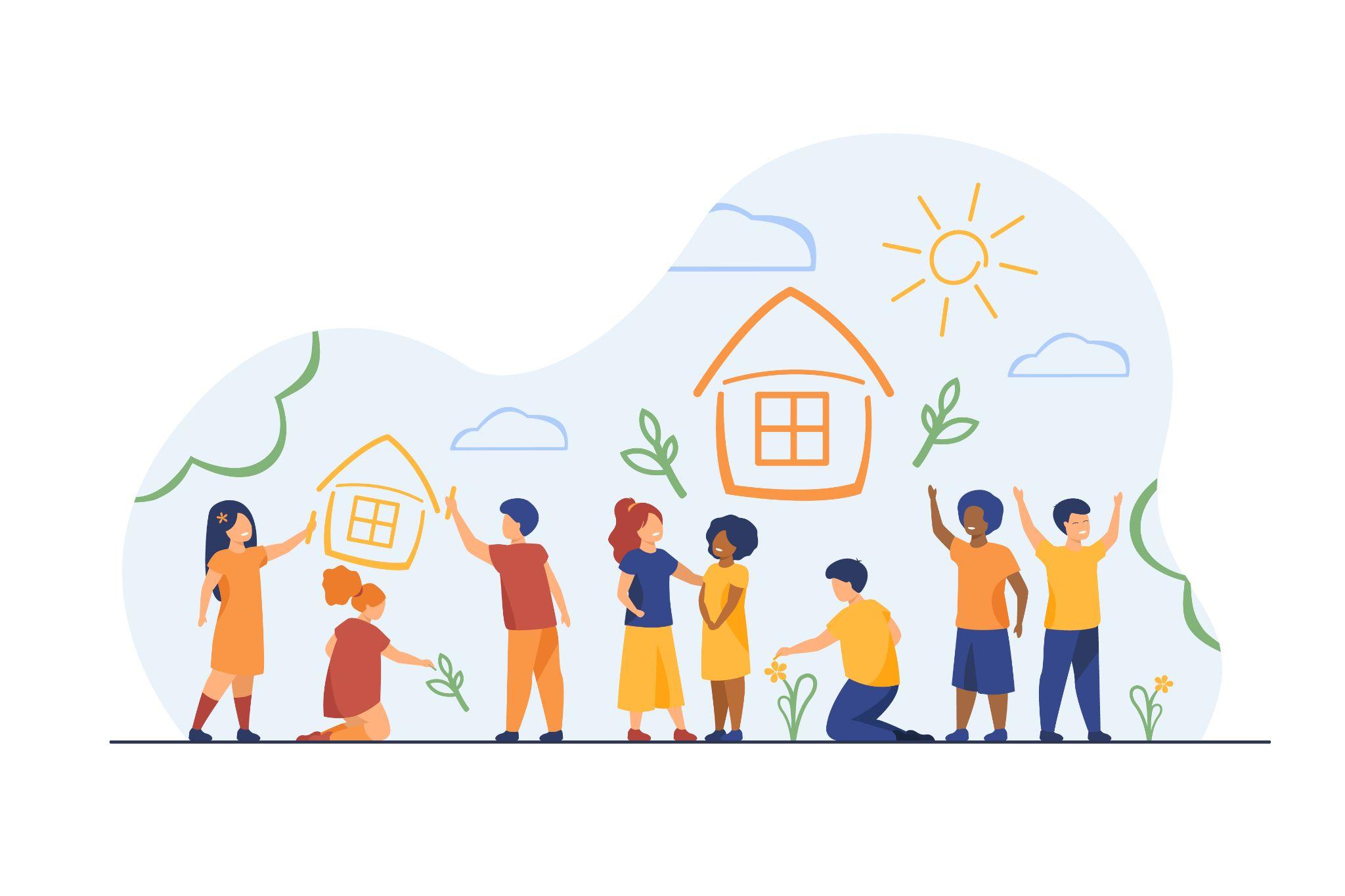 Obsah:ÚVOD1.1. Projekt Letná školaProjekt Letná škola (ďalej len „LŠ”) je súčasťou opatrení MŠVVaŠ SR s cieľom vyrovnania rozdielov vo vedomostiach, zručnostiach a spôsobilostiach žiakov (vrátane žiakov zo sociálne znevýhodneného prostredia), ako aj integráciu žiakov prichádzajúcich z Ukrajiny.Posledné dva roky boli ovplyvnené pandémiou COVID-19 a prechodom vyučovania na dištančnú formu, ako aj vypuknutím vojny v susednej krajine a s tým spojeným príchodom detí a žiakov na Slovensko. MŠVVaŠ SR sa snaží pomáhať školám lepšie zvládnuť túto neľahkú situáciu a vytvoriť optimálne podmienky na napĺňanie potreb rizikových skupín žiakov ohrozených školským neúspechom, ako aj všetkých iných žiakov, ktorí boli negatívne ovplyvnení pandémiou alebo vojnou. 1.2. Cieľ a zámer Zámerom LŠ je poskytnúť žiakom základných škôl možnosť na osvojenie, prípadne upevnenie vedomostí, zručností a spôsobilostí žiakov, ako aj na vzdelávanie, integráciu jazykové vzdelávanie  a poradenstvo žiakov prichádzajúcich z Ukrajiny. Letné školy majú zároveň poskytnúť priestor na zmysluplné využitie času počas letných prázdnin s výchovno-vzdelávacími aktivitami, ktoré sú prispôsobené veku a potrebám žiakov a zároveň poskytnúť možnosť adaptácie žiakov na začatie školského roka 2022/2023 po stránke vzdelávacej, socializačnej a výchovnej.LŠ má byť priestor, kde sa žiaci aj pedagógovia cítia bezpečne, vytvárajú väzby aj mimo tried a klasickej výučby. Špecifickú pozornosť je potrebné venovať žiakom, ktorí prichádzajú z Ukrajiny, pričom by LŠ mala byť zameraná aj na psychologickú podporu a poradenstvo pre týchto žiakov, ich integráciu a vzdelávanie v slovenskom jazyku. 1.3. Fungovanie Nastavenie fungovania LŠ je výhradne na škole v závislosti od potrieb žiakov a možností školy. Prihlasovanie do LŠ je dobrovoľné pre školy, zákonných zástupcov a žiakov.1.3.1. Obsah LŠ má zložku vzdelávaciu, reflektujúcu školský vzdelávací program a zložku rozvoja zručností – zameranú na voľnočasové, socializačné a pohybové aktivity (Viac informácií sa nachádza v tomto Manuáli v časti Kvalita a obsah projektu LŠ.). Letná škola neprebieha vo forme klasického vyučovania, ale jej primárnym cieľom napriek tomu ostáva vzdelávanie a rozvoj kompetencií žiakov. 1.3.2. Organizátori LŠ sa organizujú v priestoroch školy, no školy môžu spolupracovať s dobrovoľníkmi, neziskovým sektorom alebo externými organizáciami, ako napr. centrom voľného času, komunitným centrom, nízkoprahovými sociálnymi službami pre deti a rodinu, psychológmi, vysokými školami, univerzitami a inými relevantnými subjektami. Vítané je aj zapojenie ukrajinských učiteľov, lektorov alebo rodičov.  1.3.3. Termín realizácie a dĺžka cyklovJeden cyklus LŠ trvá 2 týždne, pričom cykly LŠ by mali byť realizované v období od 11.7.2022 do 26.8.2022. Cykly je možné realizovať aj v rozličných termínoch, ale nie je možné rozdeliť jeden cyklus – ten sa vždy musí organizovať v dvoch po sebe idúcich pracovných týždňoch. Príklady možného nastavenia projektových cyklov sú popísané nižšie.   1.3.4. Trvanie cyklovLŠ sa konajú v tzv. cykloch. Projektový cyklus pozostáva z 10 dní (vždy pondelok–piatok), počas ktorých sa LŠ zúčastní jedna skupina žiakov (10–20 žiakov). V rámci projektu si škola môže zvoliť:krátky variant A (4–6 vyučovacích hodín/deň), dlhý variant B (7–10 vyučovacích hodín/deň) alebo ich kombináciu, pričom si ich vie vyskladať podľa svojich preferencií, a to maximálne do výšky finančných prostriedkov, ktoré sú určené pre školu v danej kategórii. 1.3.5. Financovanie Maximálna výška finančných prostriedkov na jednu školu je 10 000 €, pričom finančné limity na jeden cyklus sú nasledované: Krátky variant A – 1 500 €/cyklus Letnej školyDlhý variant B – 2 300 €/cyklus Letnej školyJednotliví žiaci s veľkou motiváciou alebo potrebou dobehnutia zameškaného učiva sa môžu do cyklov LŠ organizovaných v škole zapojiť aj opakovane. Ak však na škole vznikne veľký záujem o miesta v skupinách, škola uprednostní žiakov, ktorí ešte nemali možnosť  zúčastniť sa LŠ v predchádzajúcom cykle.  1.3.6. Rozdelenie žiakov do skupínV závislosti od počtu prihlásených žiakov a vyhodnotenia ich potrieb odporúčame rozdelenie žiakov podľa ročníkov do nasledovných skupín:1. skupina: žiaci 0. – 3. ročníka2. skupina: žiaci 4. – 5. ročníka3. skupina: žiaci 6. – 9. ročníkaRozdelenie žiakov do skupín je len odporúčané a vysoko individuálne. Možné je aj vytvorenie jednej skupiny zo žiakov všetkých ročníkov. Minimálny počet žiakov v skupine je 10 a maximálny 20. 1.3.7. Evidencia  Škola si vedie evidenciu žiakov a obsahu LŠ, aby vedela v záverečnej správe vyhodnotiť projekt. Škola eviduje dochádzku žiakov, ich prípadné zaradenie do rizikových skupín a vzdelávací obsah jednotlivých dní v priebehu cyklov. MŠVVaŠ SR pripravilo vzor Triednej knihy pre Letné školy, avšak škola môže využiť aj existujúce triedne knihy (napr. Triedna kniha pre centrum voľného času, Triedna kniha v školskom klube detí) alebo ETK v školských informačných systémoch. Rozhodnutie je na škole podľa vlastnej preferencie. Vzor Triednej knihy pre Letné školy je zverejnený na stránke MŠVVaŠ SR, v časti Letné školy, Podporné materiály. Triedne knihy sa po ukončení programu LŠ neodosielajú na MŠVVaŠ SR, ich úlohou je evidencia žiakov, evidencia realizovaných výchovno-vzdelávacích aktivít pre vypracovanie záverečnej správy. Triednu knihu škola archivuje v zmysle svojho archivačného poriadku.TVORBA PROJEKTU LETNÁ ŠKOLA2.1. Žiadosť2.1.1. Pred vyplnením žiadostiVypĺňanie žiadosti je až posledný krok procesu prihlasovania projektu LŠ. Žiadosť je možné vyplniť NAJNESKÔR do 30. 6. 2022 23:59 hod. Pred vyplnením online formulára žiadosti je potrebné:naštudovať si „Výzvu”, „Manuál LŠ”, dokument „Príklady výchovno-vzdelávacích aktivít” vypracovaný Štátnym pedagogickým ústavom (ďalej len „ŠPÚ”), dokument vypracovaný Výskumným ústavom detskej psychológie a patopsychológie (ďalej len „VÚDPaP“), „Často kladené otázky”, a „Vzor vyplnenej žiadosti”, zamyslieť sa nad obsahovou stránkou projektu, stratégiou oslovenia rodičov a žiakov, potrebami žiakov z rizikových skupín a žiakov z Ukrajiny, prípadnou spoluprácou s externou organizáciou,vytvoriť si organizačný tím, ktorý pripraví program LŠ, stratégiu zapojenia čo najviac žiakov ohrozených neúspechom a žiakov z Ukrajiny, zabezpečí prípadnú komunikáciu s externou organizáciou,pozrieť si „Často kladené otázky”, v prípade potreby napísať email na letneskoly@minedu.sk. 2.1.2. Vypĺňanie žiadostiŠkola podá žiadosť o finančné prostriedky vyplnením elektronického formulára dostupného na stránke MŠVVaŠ SR v časti Letné školy. Po odoslaní žiadosti odporúčame stiahnuť PDF verziu formulára a uchovať ju v rámci projektovej dokumentácie. V prípade potreby je možné sa k nej vrátiť vo vašom profile po prihlásení sa na minedu.egrant.sk.2.2. Kvalita a obsah projektu	Obsahu projektu je potrebné venovať náležitú pozornosť, nakoľko jeho kvalitné spracovanie bude základným kritériom hodnotenia projektu. Zámerom je, aby žiadateľ opísal skutočný plán projektu. Všetky informácie, ktoré školy poskytujú v žiadosti, sú pre MŠVVaŠ SR dôležité s cieľom vyhodnotenia efektívnosti projektu LŠ a možného nastavenia adresnejšej pomoci v nasledujúcich projektoch. 2.2.1. ŠtruktúraPožadovaná štruktúra programu LŠ: Vzdelávacie aktivity v oblastiach definovaných v školskom vzdelávacom programe (aktivity v dokumente „Príklady výchovno-vzdelávacích aktivít” od ŠPÚ priamo korelujú s týmito oblasťami)Rozvoj zručností = voľnočasové, socializačné a pohybové aktivity, ktoré rozvíjajú u žiakov mäkké zručnosti a kompetencie, ako napr. tvorivosť, iniciatívnosť, spoluprácu, atď. Škola si presný obsah a zameranie LŠ môže nastaviť podľa svojich preferencií a potrieb, avšak je potrebné, aby program obsahoval Vzdelávaciu časť, ktorej dĺžka je stanovená nasledovne:krátky cyklus A: 2 až 3 vyučovanie hodiny denne (20 až 30 hodín za cyklus) z celkového trvania 4 až 6 hodín vyučovacích hodín denne dlhý cyklus B: 4 až 5 hodín denne (40 až 50 hodín za cyklus) z celkového trvania 7 až 10 vyučovacích hodín denne Vzdelávacia časť musí byť v súlade so školským vzdelávacím programom (ŠkVP). To znamená, že školy sa sústreďujú aj na témy alebo oblasti, ktoré sa v ŠkVP nachádzajú a žiaci si tieto vedomosti potrebujú zopakovať alebo upevniť. LŠ vytvára priestor na medzipredmetovú spoluprácu a môže prebiehať rôznou formou, napr. blokovou výučbou, zážitkovým učením, učením v exteriéri, projektovou výučbou, atď. Príklad týždenného rozvrhu LŠ sa nachádza v dokumente „Príklady výchovno-vzdelávacích aktivít” alebo v dokumente „Často kladené otázky”.V prípade žiakov prichádzajúcich z Ukrajiny by sa mala Vzdelávacia časť Letnej školy zameriavať prioritne na vzdelávanie slovenského jazyka.   Pri príprave obsahovej náplne projektu LŠ môže škola použiť:príklady výchovno-vzdelávacích aktivít od ŠPÚmetodický materiál od ŠPÚ príklady dobrej praxe z minuloročnej LŠzoznam inšpiratívnych zdrojovTieto materiály sú dostupné na stiahnutie na stránke MŠVVaŠ SR, v časti Letné školy, Podporné materiály. Predstavujú inšpirácie pri tvorbe programu Letných škôl, ktorý si škola tvorí a prispôsobuje podľa svojich potrieb.2.2.2. Spolupráca a kooperácia s neziskovým sektoromOdporúčame zamyslieť sa nad spoluprácou s neziskovým sektorom a inými organizáciami (nie je to však podmienkou LŠ):Pred realizáciou LŠ: brainstorming, spoločné plánovanie programu, nastavenie cieľov, nastavenie rolí, deľba práce, atď.Počas realizácie LŠ: priebeh podľa plánovaného nastavenia, napr.: škola zodpovedná za formálnu časť programu a komunitné centrum (ďalej len „KC”) zodpovedné za neformálnu časť. Po realizácii LŠ: spoločné vyhodnotenie programu, zozbieranie spätnej väzby, možné nastavenie spolupráce do budúcna. 	Každá škola si nastaví všetky aspekty spolupráce s pracovníkmi organizácie sama. 2.3. Stratégia zapojenia žiakov2.3.1. Zapojenie žiakov s prihliadnutím na rizikové skupinyLŠ nie je výhradne určená len pre žiakov zo sociálne znevýhodneného prostredia, z rodín v hmotnej núdzi alebo pre žiakov z Ukrajiny. Tento projekt je určený všetkým žiakom, ktorí majú o LŠ záujem. Škola napriek tomu identifikuje žiakov z rizikových skupín a zvolí stratégiu, aby oslovila aj týchto žiakov. Dôvodom je, aby bola podpora poskytovaná formou Letnej školy pre žiakov čo najviac adresná.V prípade žiakov z Ukrajiny môže škola využiť aj podporné dokumenty, ktoré pripravil VÚDPaP.Z tohto dôvodu MŠVVaŠ SR identifikovalo v žiadosti nasledovné kategórie rizikových skupín žiakov (žiaci, ktorí na školu prišli z Ukrajiny sa budú v žiadosti uvádzať osobitne):  žiaci so špeciálnymi výchovno-vzdelávacími potrebami (ďalej len „ŠVVP”), žiaci z nízkopríjmových domácností, žiaci z domácností s jedným rodičom, žiaci z marginalizovaných rómskych komunít (ďalej len „MRK”), žiaci z mnohopočetných rodín, žiaci dosahujúci slabé študijné výsledky počas dištančného vzdelávania a iné. Škola individuálne posúdi, do akých rizikových skupín spadajú jej žiaci (môže sa jednať aj o viaceré kategórie súčasne) a na základe toho pripraví stručnú stratégiu ich zapojenia do LŠ.Medzi navrhované stratégie patria napríklad:Spolupráca s komunitným centrom (ďalej len „KC”) alebo terénnymi sociálnymi pracovníkmi, pôsobiacimi priamo v komunite skupín žiakov definovaných ako rizikových.Adresné oslovovanie zákonných zástupcov týchto skupín žiakov s vysvetlením cieľov a zámerov LŠ.Zabezpečenie dopravy a stravy pre tieto skupiny žiakov.Motivovanie detí a zákonných zástupcov zaujímavým programom, ktorý odpovedá na ich potreby. Osobné listy učiteľov a učiteliek pre žiakov s cieľom motivovať ich sa zapojiť do LŠ (Príklad sa nachádza v Podporných materiáloch).Zoznam vyššie uvedených stratégií je všeobecný a má slúžiť len ako inšpirácia. Škola v žiadosti uvádza konkrétne stratégie, ktoré sa dajú realizovať v jej kontexte. Pre ilustráciu, škola si naplánuje, že uskutoční takúto stratégiu: Pracovníci KC si vytlačia letáčik s informáciami o LŠ a osobne zistia záujem a potenciálne obavy zákonných zástupcov detí . MŠVVaŠ SR si uvedomuje, že nie je možné presne percentuálne určiť podiel žiakov z rizikových skupín. Tieto informácie však škole pomôžu nielen pri nastavovaní plánu LŠ, ale aj stratégie ďalšej práce s týmito žiakmi. Je preto dôležité, aby si škola priebežne evidovala (približné) počty zapojených žiakov z rizikových skupín. Tieto údaje nebude potrebné MŠVVaŠ SR zasielať priebežne, avšak ich celkový počet bude potrebné uviesť v záverečnej správe. 2.3.2. Zapojenie žiakov z UkrajinyŠkola v žiadosti uvedie, koľko žiakov z Ukrajiny ju navštevuje, prípadne aký je celkový odhadovaný počet zapojených žiakov z Ukrajiny (môže sa jednať aj o žiakov, ktorí momentálne školy nenavštevujú, ale majú záujem sa do nej prihlásiť od ďalšieho školského roka, prípadne sa aktuálne vzdelávajú dištančne).  Školám odporúčame, aby týmto žiakom zabezpečili okrem štandardnej vzdelávacej časti a časti zameranej na rozvoj zručností aj samostatné vzdelávanie v slovenskom jazyku a prípadné psychologické poradenstvo. VÚDPaP v tejto súvislosti vypracoval dokument, ktorý bude uverejnený v časti Podporné materiály na stránke ministerstva. Do LŠ je možné zapojiť žiakov z Ukrajiny, ktorí už v súčasnosti školu navštevujú, žiakov, u ktorých je predpoklad, že budú školu navštevovať od ďalšieho školského roka, ako aj tých žiakov, ktorí aktuálne školu na Slovensku nenavštevujú (vzdelávajú sa dištančne), ale mali by záujem o účasť na LŠ.   3. ĎALŠIE INFORMÁCIE3.1. Propagácia LŠAby sa zapojilo čo najviac žiakov, je potrebné im, ale aj ich zákonným zástupcom, poskytnúť čo najviac informácií. Tie môžu byť zverejnené na stránke školy, vylepené v priestoroch školy, na dverách školy alebo iným spôsobom podľa možností školy. Dobrovoľníci, pedagógovia, odborní zamestnanci alebo organizácia, s ktorou škola spolupracuje, môžu pomôcť so šírením informácií o LŠ v komunitách alebo komunikáciou s rodičmi. Na stránke MŠVVaŠ, časť Letné školy, Podporné materiály sa nachádza námet na propagačný materiál vo forme jednoduchého letáku. Po stiahnutí tohto materiálu škola doplní do neho kľúčové informácie za svoju LŠ a vloží vlastné fotografie. Leták môže slúžiť na oslovenie žiakov či ich zákonných zástupcov. Škola tento námet nemusí použiť, je možné využiť aj vlastný materiál. Pre školy je pripravený vzor Informovaného súhlasu zákonného zástupcu, aby si škola mohla overiť záujem o účasť na LŠ. Je to vzor, ktorý škola môže, ale nemusí využiť. Oba tieto materiály si bude možné stiahnuť zo stránky MŠVVaŠ, časť Letné školy, Podporné materiály. 3.2. Záverečná správaCieľom záverečnej správy je vyhodnotiť efektívnosť projektu LŠ na jednotlivých školách a jeho vplyvu na vyrovnania rozdielov vo vedomostiach, zručnostiach a spôsobilostiach žiakov vrátane žiakov zo sociálne znevýhodneného prostredia a integráciu žiakov prichádzajúcich z Ukrajiny. Z tohto dôvodu sa odporúča, aby si škola urobila záznamy o žiakoch z rizikových skupín, spolupráci a kvalite programu. Je dôležité, aby si školy vypýtali od zúčastnených strán, t. j. zamestnancov, dobrovoľníkov a žiakov, na záver LŠ spätnú väzbu. Príklady otázok sa nachádzajú na stránke MŠVVaŠ SR, v časti Letné Školy, Podporné materiály. Sú to len návrhy, každá škola si môže vytvoriť vlastný systém zbierania spätnej väzby. Tieto spätné väzby nebude musieť škola zasielať MŠVVaŠ SR, majú škole slúžiť pri vypracovaní záverečnej správy. Zozbierané dáta umožnia vyhodnotiť projekt a uľahčia nastavovanie podobného projektu v budúcnosti. Formulár záverečnej správy bude zverejnený na stránke MŠVVaŠ najneskôr do 31. 08. 2022 a škola ho vyplní najneskôr do 31. 10. 2022. 3.3. StravovanieJe vhodné, aby bola žiakom počas LŠ zabezpečená strava v školských jedálňach. Strava pre žiakov je oprávneným výdavkom v rámci tohto projektu. Dotáciu na podporu výchovy k stravovacím návykom dieťaťa podľa zákona č. 544/2010 Z. z. o dotáciách v pôsobnosti Ministerstva práce, sociálnych vecí a rodiny Slovenskej republiky, možno poskytnúť na zabezpečenie obeda a iného jedla v základnej škole na deti, ktoré na ňu majú nárok podľa § 4, odstavec (3) zákona. Okrem obedov by žiaci mali mať zabezpečené desiaty a olovranty, ktoré by bolo tiež možné uhradiť z finančných prostriedkov získaných na organizáciu LŠ.3.4. Hygienické a pandemické opatreniaOrganizátori Letnej školy rešpektujú nariadenia ÚVZ SR platné v období realizácie LŠ.Príklady:PRÍKLAD 1: Škola sa rozhodne, že bude organizovať 1 cyklus Letnej školy pre 1 skupinu (15 žiakov). Vyberie si, že zrealizuje krátky variant A, v rámci ktorého im zabezpečí 4–6 vyučovacích hodín na deň. Škola v tomto prípade na realizáciu Letnej škole dostane prostriedky vo výške 1 500 €.PRÍKLAD 2: Škola zorganizuje 1 cyklus Letnej školy súbežne pre 3 samostatné skupiny žiakov, pričom bude realizovať dlhý variant B v priebehu dvoch júlových týždňov.Škola v tomto prípade na realizáciu Letnej škole dostane prostriedky vo výške 6 900 € (3 skupiny žiakov X 1 cyklus x 2 300 € na dlhý variant B).PRÍKLAD 3: Škola sa rozhodne rozdeliť si organizáciu Letnej školy do dvoch samostatných cyklov, pričom dokopy pokryje 5 skupín nasledovne: 1. cyklus škola zorganizuje od 11.7. do 22.7. pre 2 skupiny, pričom sa bude jednať o krátky variant A – výpočet bude v tomto prípade: (krátky variant) 1 500 € x 2 skupiny = 3 000 €2. cyklus škola zorganizuje od 15.8 do 26.8. pre 3 skupiny, pričom pre dve zorganizuje dlhý variant B a pre jednu krátky variant A – výpočet bude v tomto prípade: (dlhý variant B) 2 300 € x 2 skupiny = 4 600 €(krátky variant A) 1 500 € x 1 skupina = 1 500 €SPOLU škola dostane na realizáciu Letnej školy 9 100 €. Vyššie uvedené príklady sú ilustračné, škola si program LŠ nastaví podľa vlastných možností a kapacít.